 «Посвящение ИЭТ» 09 декабря 2022 год.Ежегодно студенты выпускного курса Института электроники и телекоммуникаций праздничным мероприятием встречают первокурсников. Формат мероприятия представляет собой концертную программу от активистов, различные конкурсы, напутственные слова и презентация торта – символа успешных и продуктивных студенческих лет.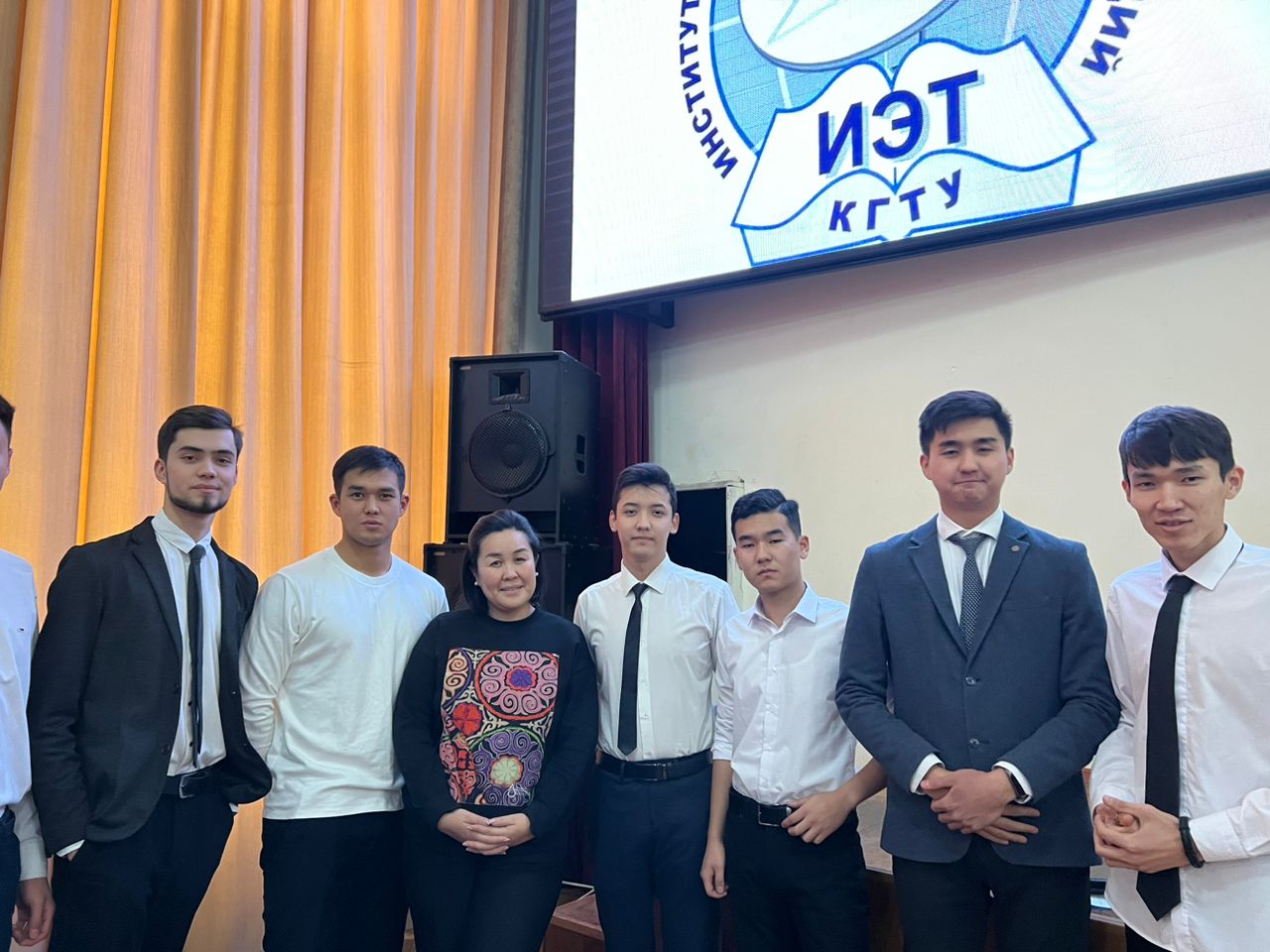 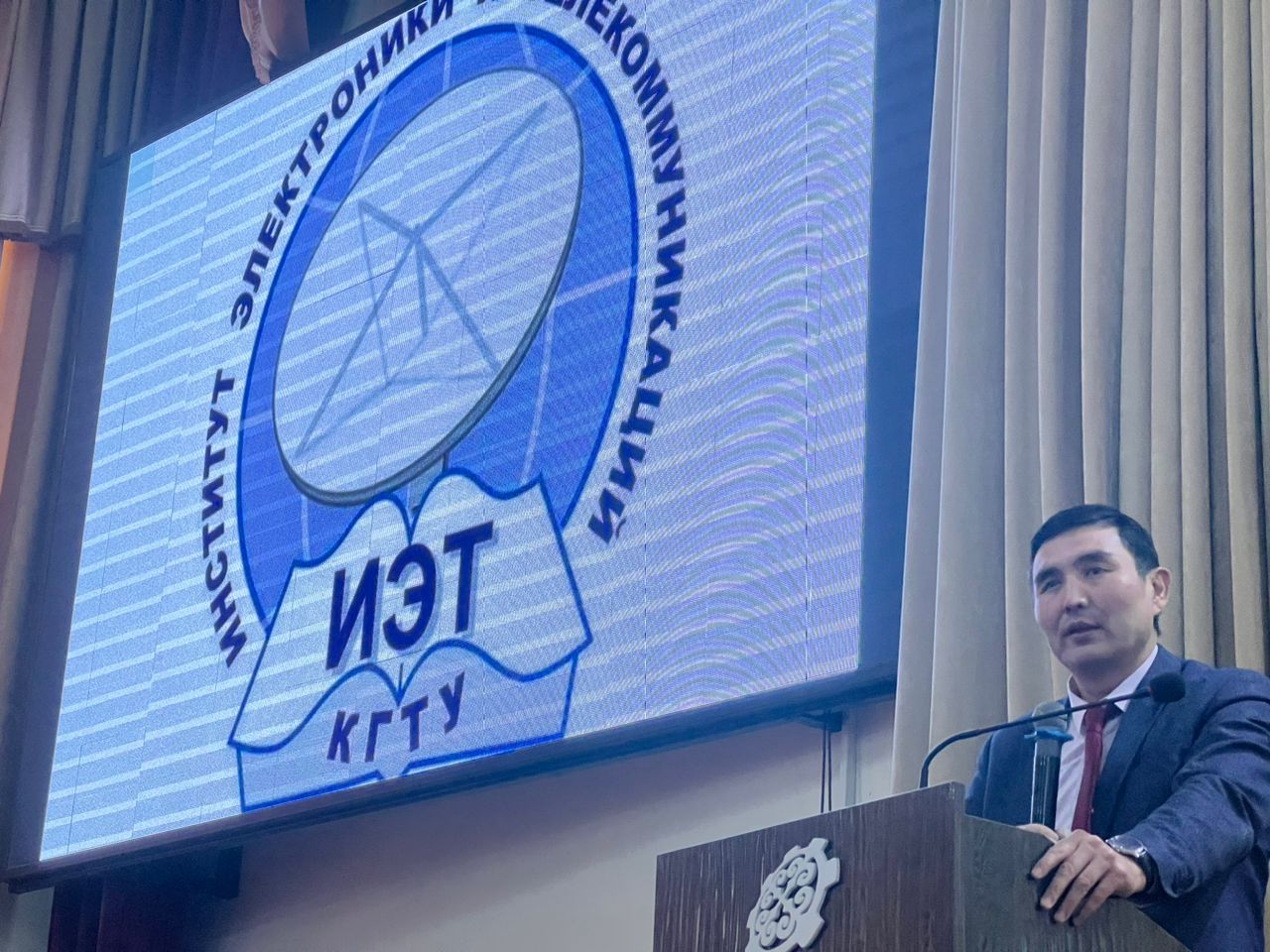 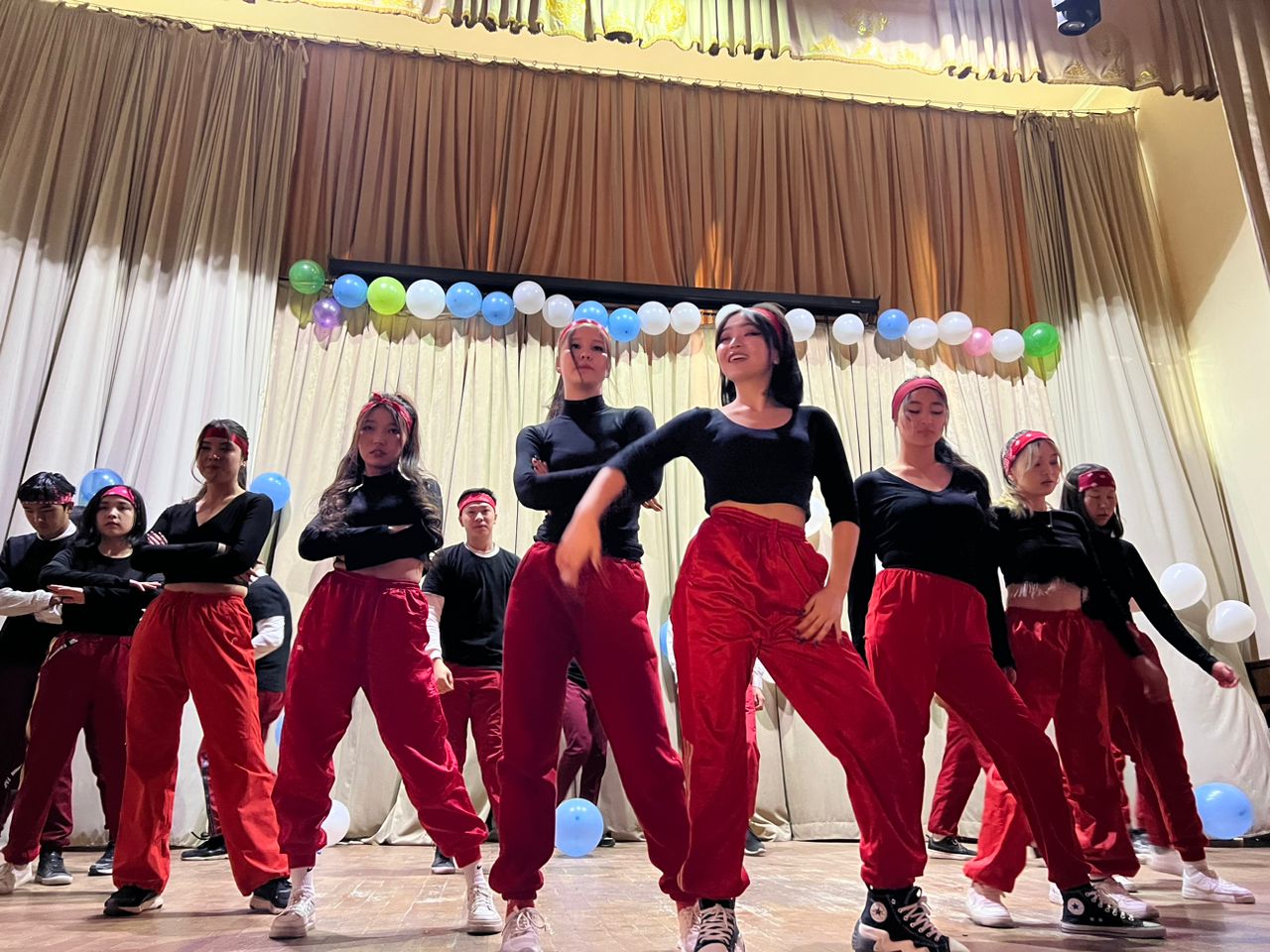 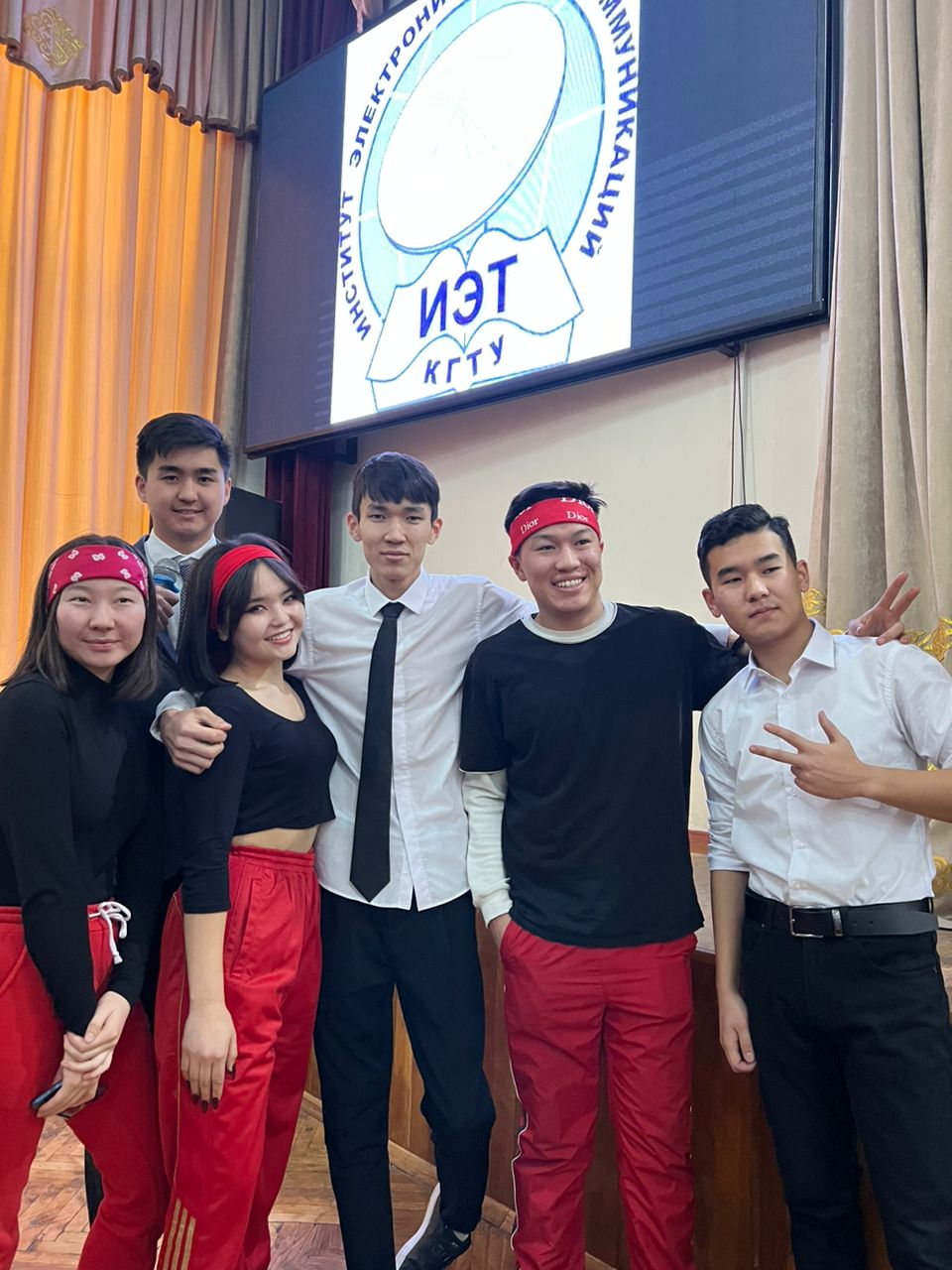 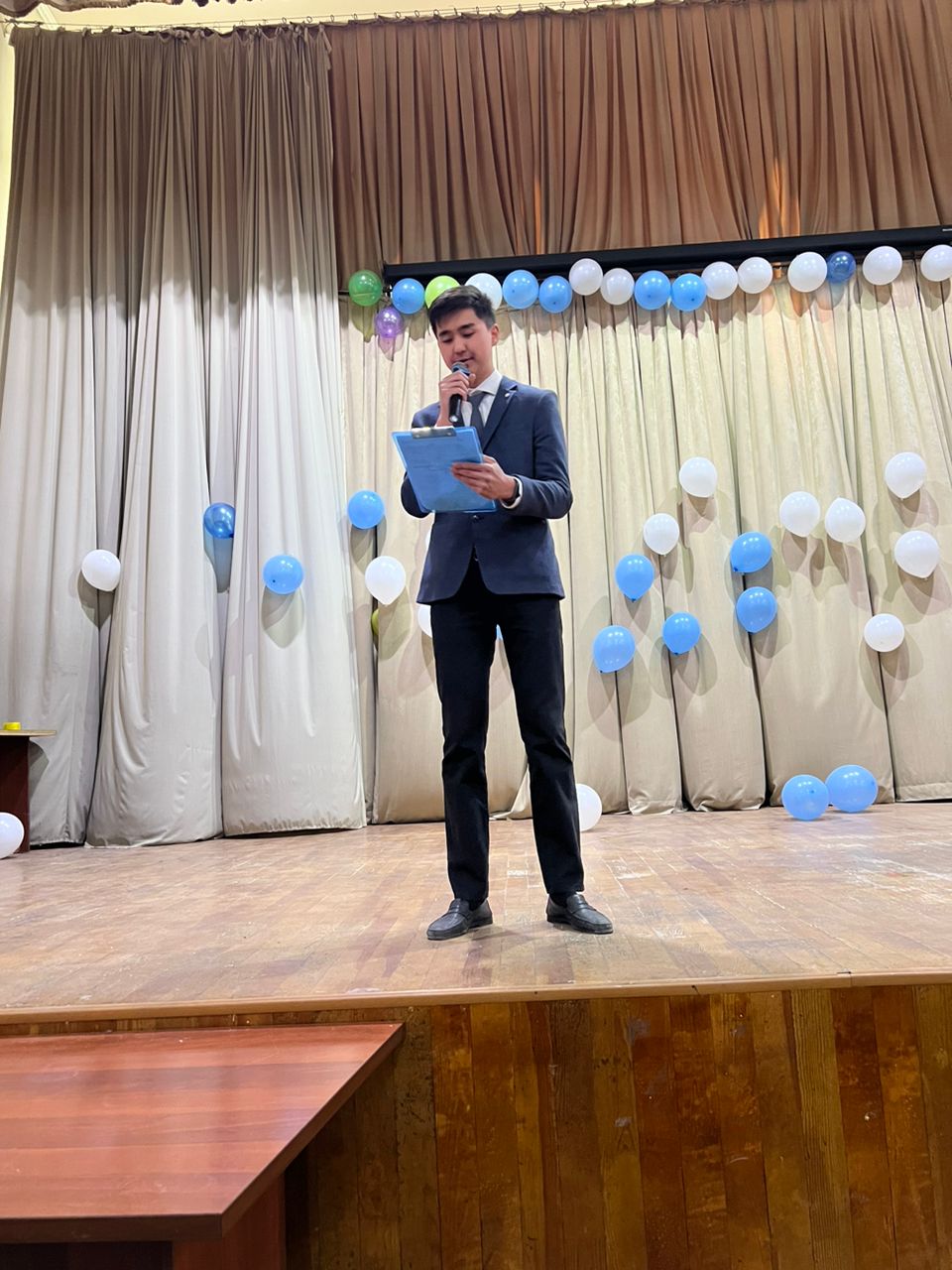 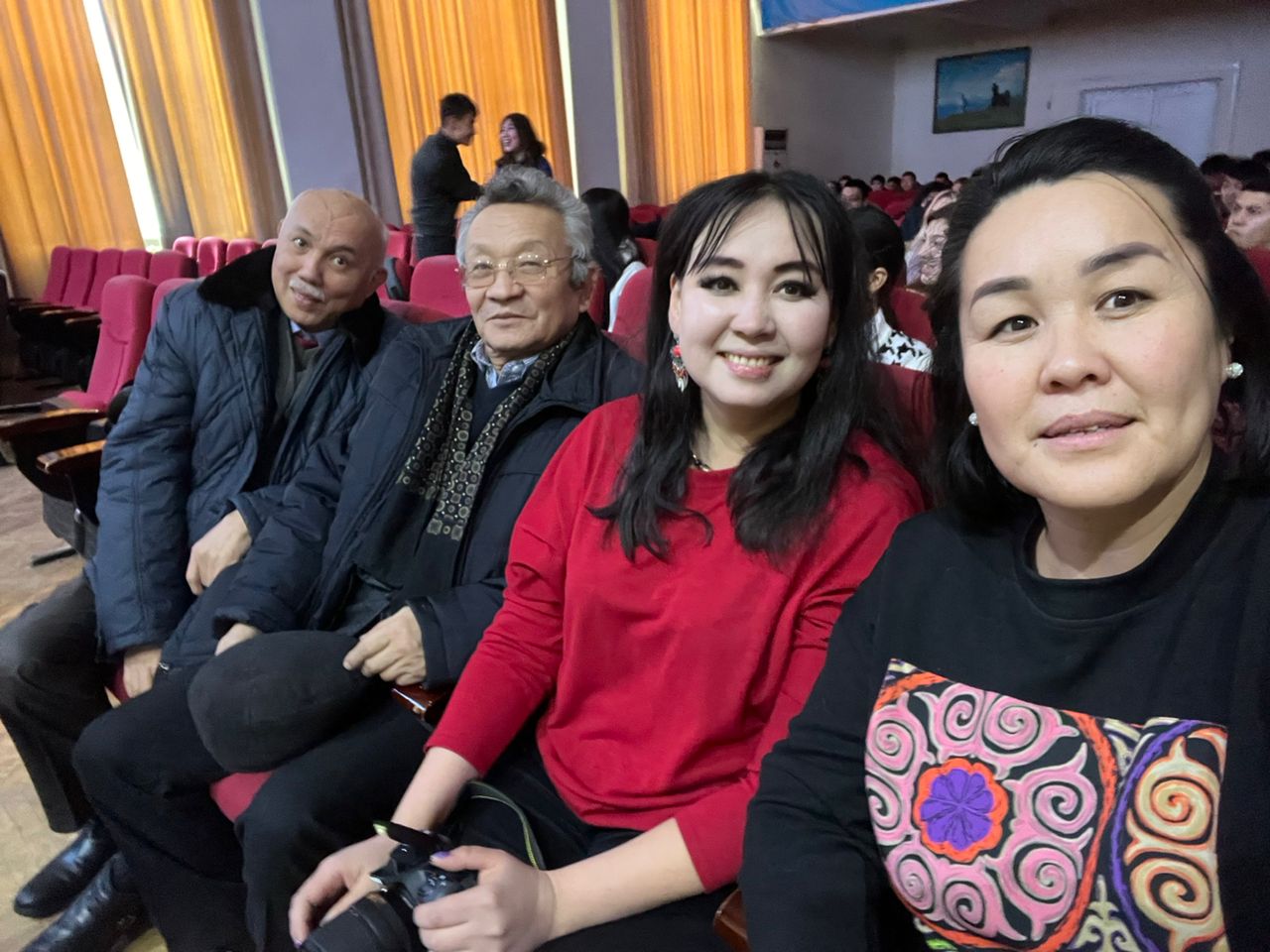 